Change Requestfor the update of ISO 20022 financial repository itemsNote: the purpose of this document is to give guidelines to parties who want to introduce a request to change an existing ISO 20022 message(s), or update other items of the ISO 20022 financial repository. Such change requests are subject to the approval of the ISO 20022 Standards Evaluation Group(s) in charge of the related message/item or to the approval of the Technical Support Group (TSG), if the requested change relates to the Business Application Header (BAH). Please consult the iso20022.org website for additional details on the maintenance process. Change requests are to be sent to iso20022ra@iso20022.org. All change requests conforming to this template received by June 1st will be considered for development in the following yearly ISO 20022 maintenance cycle which completes with publication of new message versions in April/May of the following year. Origin of the request:A.1 Submitter:- Deutsche Bundesbank on behalf of the 4CB- TARGET2-Securities A.2 Contact person: - Stephanie Radet, stephanie.radet@bundesbank.de, +49 69 9566-33528- Ann-Kristin Gonska, ann-kristin.gonska@bundesbank.de, +49 69 9566-14278- t2s-fam@bundesbank.de  A.3 Sponsors: Swift (alignment with latest version)Related messages:Intra-Balance messagesSecurities Reference Data messagesCollateral management messageDescription of the change request:Alignment of T2S registered messages with approved Change Requests from the Securities Maintenance Releases (2022 and 2023).The above Intra-Balance, Securities Reference Data and Collateral Management messages are impacted by CR -001783 Add new Format Option for Quantity of Financial Instrument and Balances, included in MCR #1261 published on ISO20022.org. All messages contain Message Component FinancialInstrumentQuantity1Choice. The component has been updated to FinancialInstrumentQuantity33Choice in SR2022.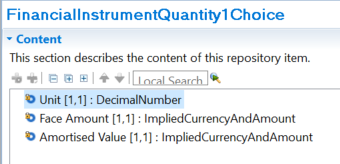 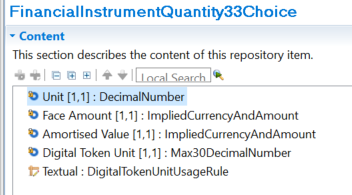 Purpose of the change:Alignment of T2S registered messages with approved Change Requests from the Securities and Payments Maintenance Releases of 2022 and 2023.In recent years, Digital Assets have emerged as a new security type, and members of Securities maintenance groups have expressed the request to enhance existing messages to include those new instruments, rather than creating new ones.While Securities Reference Data and Collateral Management naturally fall in the Securities domain, it may be surprising to find the Intra-Balance messages in this CR, as they belong to the Cash Management business domain.Those messages were modelled following the Securities Management Intra-Position (“semt”) messages and do contain Message Components impacted by the maintenance of Settlement and Reconciliation messages, therefore we do request their update as well.Urgency of the request:Approval of the change request for ISO 20022 Maintenance 2024/2025. As to reduce the effort of maintenance, T2S might postpone the actual implementation of new draft message versions to a later maintenance cycle depending on whether the messages impacted by this change request will be otherwise affected by the scope of the MCR for maintenance cycle 2024/2025Business examples:Examples illustrating the change requestSEG/TSG recommendation:This section is not to be taken care of by the submitter of the change request. It will be completed in due time by the SEG(s) in charge of the related ISO 20022 messages or the TSG for changes related to the BAH. Comments:Reason for rejection:Message IdentifierMessageDefinitioncamt.066.001.02Intra-balance Movement Instructioncamt.067.001.02Intra-balance Movement Status Advicecamt.068.001.02Intra-balance Movement Confirmationcamt.072.001.02Intra-balance Movement Modification Requestcamt.073.001.02Intra-balance Movement Modification Request Status Advicecamt.074.001.02Intra-balance Movement Cancellation Requestcamt.075.001.02Intra-balance Movement Cancellation Request Status Advicecamt.078.001.02Intra-balance Movement Querycamt.079.001.02Intra-balance Movement Query Responsecamt.081.001.02Intra-balance Movement Modification Reportcamt.083.001.02Intra-balance Movement Cancellation Reportcamt.084.001.02Intra-balance Movement Posting Reportcamt.085.001.02Intra-balance Movement Pending ReportMessage IdentifierMessageDefinitionreda.006.001.01Security Creation Requestreda.007.001.01Security Maintenance Requestreda.012.001.01Security ReportMessage IdentifierMessageDefinitioncolr.002.001.02Collateral Value ReportConsiderConsiderTiming- Next yearly cycle: 2024/2025(the change will be considered for implementation in the yearly maintenance cycle which starts in 2024 and completes with the publication of new message versions in the spring of 2025)- Next yearly cycle: 2024/2025(the change will be considered for implementation in the yearly maintenance cycle which starts in 2024 and completes with the publication of new message versions in the spring of 2025)- At the occasion of the next maintenance of the messages(the change will be considered for implementation, but does not justify maintenance of the messages in its own right – will be pending until more critical change requests are received for the messages)- At the occasion of the next maintenance of the messages(the change will be considered for implementation, but does not justify maintenance of the messages in its own right – will be pending until more critical change requests are received for the messages)- Urgent unscheduled(the change justifies an urgent implementation outside of the normal yearly cycle)- Urgent unscheduled(the change justifies an urgent implementation outside of the normal yearly cycle)- Other timing:- Other timing:- Other timing:Reject